Publicado en Madrid el 13/05/2019 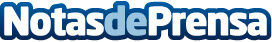 IMF Business School presenta la radiografía del estudiante de máster y postgrado en EspañaSegún el estudio realizado por IMF Business School, en España el 52% de los estudiantes de postgrado es mujer. Navarra y Cataluña son las comunidades con la mayor tasa de mujeres matriculadasDatos de contacto:RedacciónNota de prensa publicada en: https://www.notasdeprensa.es/imf-business-school-presenta-la-radiografia Categorias: Educación Sociedad Universidades http://www.notasdeprensa.es